§653.  Time of recording; verificationA register shall, at the time of receiving a deed or instrument for record, certify on the deed or instrument the day and the hour and minute when it was received and the book number and page number where the document is located.  If the deed or instrument does not have sufficient room on the page or pages for the location of the recording information so that the register is required to add an additional page for the placement of the recording information, the register may charge in addition to any other fees allowed by law a fee of $2 for each page the register is required to add.  An instrument is considered recorded at the time when it was received and that time must be entered on the record.  The register shall enter that time, the names of the grantor and grantee and the name of the town or unincorporated place as shown by the instrument in which the property affected is located in a record kept for that purpose and open to inspection in business hours.  The register may not permit a deed or instrument for the conveyance of real estate to be altered, amended or withdrawn until it is fully recorded and examined.  The record must be verified as a true record of the original document by comparing the indexing record and the copy kept for public inspection, as described in section 651, to the original document before the original document is allowed to leave the registry office.  [PL 2003, c. 55, §3 (RPR).]SECTION HISTORYPL 1983, c. 15 (RPR). PL 2003, c. 55, §3 (RPR). The State of Maine claims a copyright in its codified statutes. If you intend to republish this material, we require that you include the following disclaimer in your publication:All copyrights and other rights to statutory text are reserved by the State of Maine. The text included in this publication reflects changes made through the First Regular and First Special Session of the 131st Maine Legislature and is current through November 1. 2023
                    . The text is subject to change without notice. It is a version that has not been officially certified by the Secretary of State. Refer to the Maine Revised Statutes Annotated and supplements for certified text.
                The Office of the Revisor of Statutes also requests that you send us one copy of any statutory publication you may produce. Our goal is not to restrict publishing activity, but to keep track of who is publishing what, to identify any needless duplication and to preserve the State's copyright rights.PLEASE NOTE: The Revisor's Office cannot perform research for or provide legal advice or interpretation of Maine law to the public. If you need legal assistance, please contact a qualified attorney.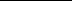 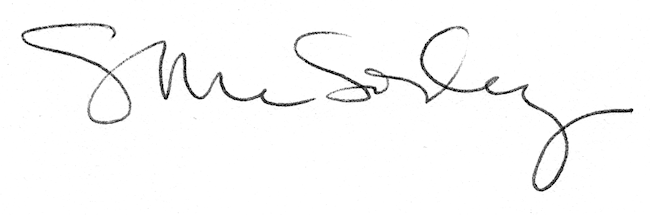 